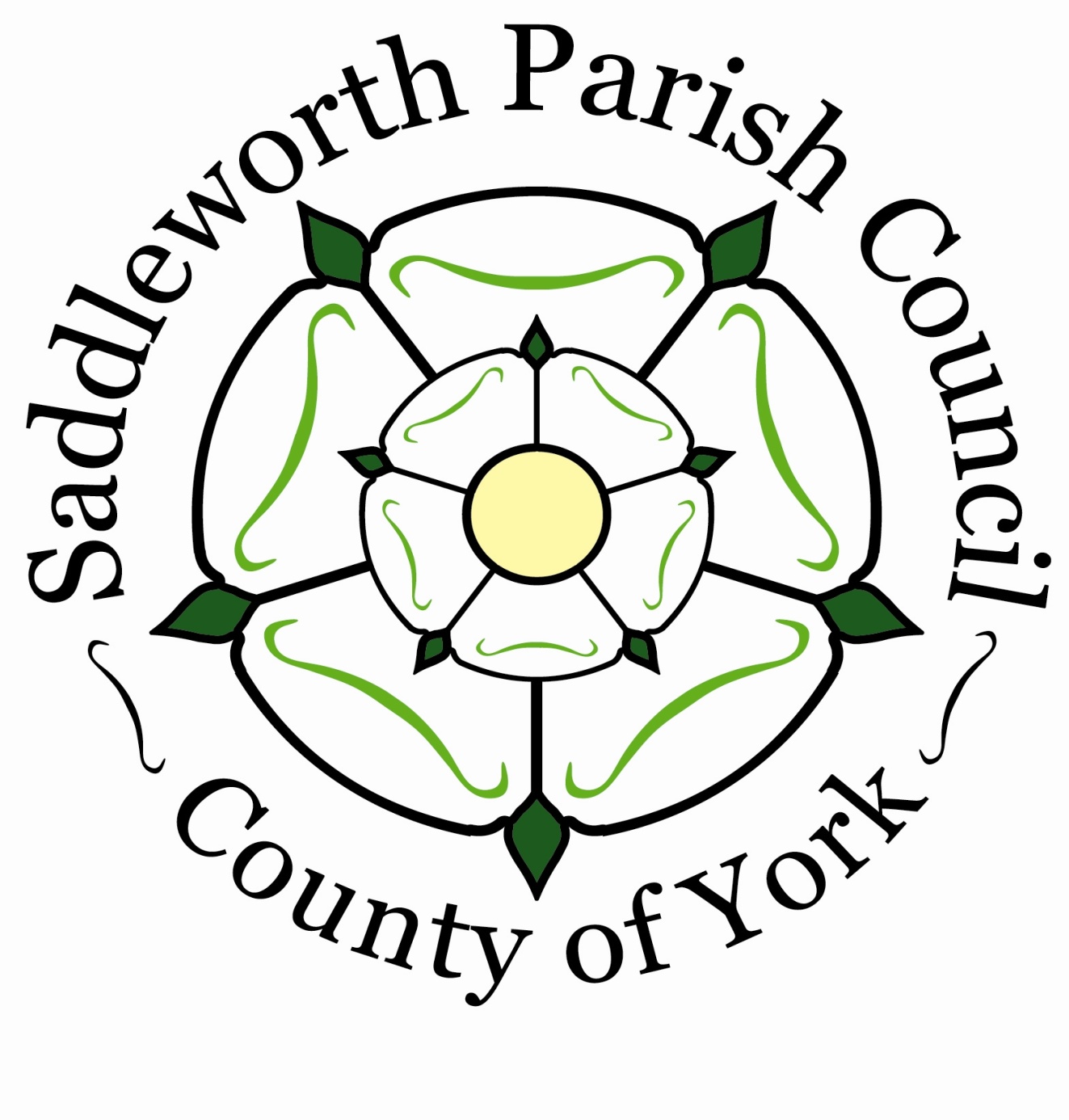 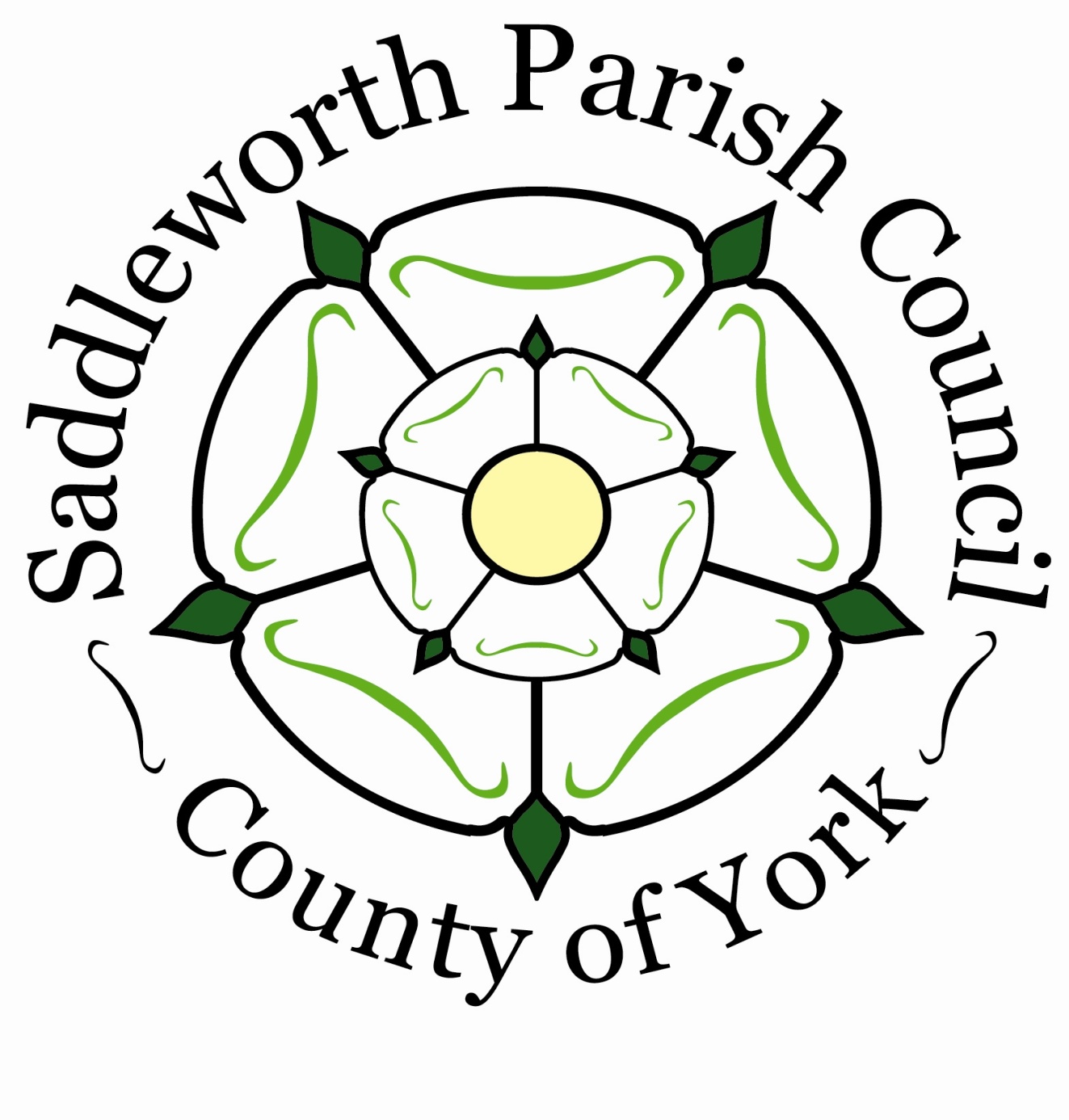        Notice is hereby given that theANNUAL PARISH MEETINGwill be held on Monday 20th May 2024 at 6.00pmat the Civic Hall, Lee Street, UppermillAll ELECTORS of Saddleworth Parish are entitled to attend and take part in the meeting. Chaired by Cllr. Kevin Dawson, ChairmanThe Parish Meeting may, by law, discuss all Parish affairs and pass resolutions about them.Signed: Cllr. Kevin Dawson	Date: 3rd May 2024Cllr. Kevin Dawson, ChairmanAgenda:1, To share the Annual Report for 2023/24 from the Parish Council.2, To receive questions3, Date of next meeting 19th May 2025.Working for SaddleworthKaren Allott, Clerk to the CouncilCouncil Offices, Civic Hall, Lee Street, Uppermill, Saddleworth OL3 6AETel: 01457 876665              e-mail: enquiries@saddleworthparishcouncil.org.uk         www.saddleworthparishcouncil.org.uk